ZÁKLADNÍ UMĚLECKÁ ŠKOLA VE VLAŠIMI                 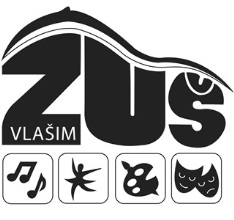 Jana Masaryka 935                                                                                                                   Tel.: 258 01  Vlašim                                                                                                                          e-mail:  IČ: 70838810                                                                                                                                                                                                                                                                              Ve Vlašimi dne 1.12.2021Věc: Objednávka č. 56/70838810/2021Objednáváme u vás dataprojektor Epson EH – TW750 v ceně 16 500,-KčZa kladné vyřízení předem děkuji. Luboš Průša – ředitel ZUŠ VlašimMobil: Adresát: Alza.czJateční 33a170 00 Praha 7